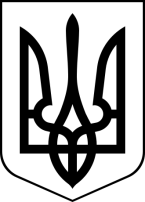 БРОСКІВСЬКИЙ ЗАКЛАД  ЗАГАЛЬНОЇ СЕРЕДНЬОЇ ОСВІТИСАФ'ЯНІВСЬКОЇ СІЛЬСЬКОЇ РАДИІЗМАЇЛЬСЬКОГО РАЙОНУ ОДЕСЬКОЇ ОБЛАСТІНАКАЗ12.09.2022                                                                                                   № 120/О                                                                                             Про  підсумки  проведення
олімпійського тижня       До Дня фізичної культури , з метою популярізації спорту, здорового способу життя та розвитку олімпійського руху в Україні,  згідно з наказом по школі від  01.09.2022 року №118  «Про проведення предметних тижнів у 2022/2023 навчальному році» та на виконання  річного плану виховної роботи  школи,    в Бросківському ЗЗСО  проведено Олімпійський тиждень з 05.09.2022 – 09.09.2022 рр.       05 жовтня відбулося урочисте відкриття Олімпійського тижня  (прийняло участь 256 учнів 1-4, 5, 10, 11 класів). Протягом тижня проведено години спілкування для учнів молодших та середніх класів за темами з історії олімпійського руху.Проведено спортивні змагання:1.Змагання зі стрибків у довжину з місця серед учнів 5-11 класів.2. Змагання з бігу 30м серед учнів 5-11 класи.3. Змагання «гра - Футбол»(кращій нападник,кращий захисник серед учнів 8-х класів.4. Змагання з легкої атлетики серед учнів 7-х класів:Човниковий біг;Стрибок у довжину з розбігу спосіб «зігнувши ноги».5. Веселі естафети серед учнів 6-х класів.09.09.2022  підведенні підсумки  проведення Олімпійського тижня.Під час проведення  змагань  діти навчилися застосовувати свої знання в певних життєвих ситуаціях, продовжили розвивати увагу, спостережливість, логічне мислення, мову, пам’ять, фізичне навантаження.             Виходячи з вищевказаного,
                                                                                                                                     Н А К А З У Ю:
       1. Проведення Олімпійського тижня в школі вважати на задовільному рівні.       2. Вчителям фізичної культури Картелян Н. В., Шелестюку О. В., Жук М. І., Романовій О. М., Проскуріній І. В., Щербині К. Г., Фільчаковій В.І.   Михальченко Н. К.,  Колісницькій Н. Ю.,  Цимбалюк В. О.2.1. Переможців нагородити грамотами та дипломами. 2.2. Залучати кращих спортсменів до  участі в районних змаганнях.Постійно       3. Контроль за виконанням даного наказу покласти на педагога -організатора Жук М.І.Директор                                                                           Алла ВОДЗЯНОВСЬКА
   З наказом ознайомлені:Жук М. І.______Картелян Н. В. ______Романова О. М. _______Проскуріна І. В. ________Щербина К. Г. ________Фільчакова В. І. ________Михальченко Н. К. ______Колісницька Н. Ю._______Цимбалюк В. О._______Шелестюк О. В.________